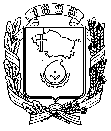 АДМИНИСТРАЦИЯ ГОРОДА НЕВИННОМЫССКАСТАВРОПОЛЬСКОГО КРАЯПОСТАНОВЛЕНИЕ22.11.2022                                    г. Невинномысск                                   № 1789О внесении изменения в постановление администрации города                        Невинномысска от 23.11.2017 № 2658Во исполнение протеста прокуратуры города Невинномысска от 21.10.2022 постановляю: 1. Внести изменение в приложение 23 к схеме размещения нестационарных объектов по предоставлению услуг на территории города Невинномысска, утвержденной постановлением администрации города Невинномысска от 23.11.2017 № 2658 «О размещении нестационарных торговых объектов (нестационарных объектов по предоставлению услуг) на территории города Невинномысска», изложив его согласно приложению к настоящему постановлению.2. Отделу по торговле и бытовому обслуживанию администрации                          города Невинномысска направить настоящее постановление в адрес комитета Ставропольского края по пищевой и перерабатывающей промышленности, торговле и лицензированию в течение десяти рабочих дней с даты его                       подписания.3. Опубликовать настоящее постановление в газете «Невинномысский рабочий», а также разместить в сетевом издании «Редакция газеты                         «Невинномысский рабочий» и на официальном сайте администрации города Невинномысска в информационно-телекоммуникационной сети «Интернет».Глава города НевинномысскаСтавропольского края                                                                    М.А. МиненковПриложение к постановлению администрациигорода Невинномысскаот 22.11.2022 № 1789«Приложение 23 Место расположения нестационарного торгового объекта в районе улицы Революционной, 163Б 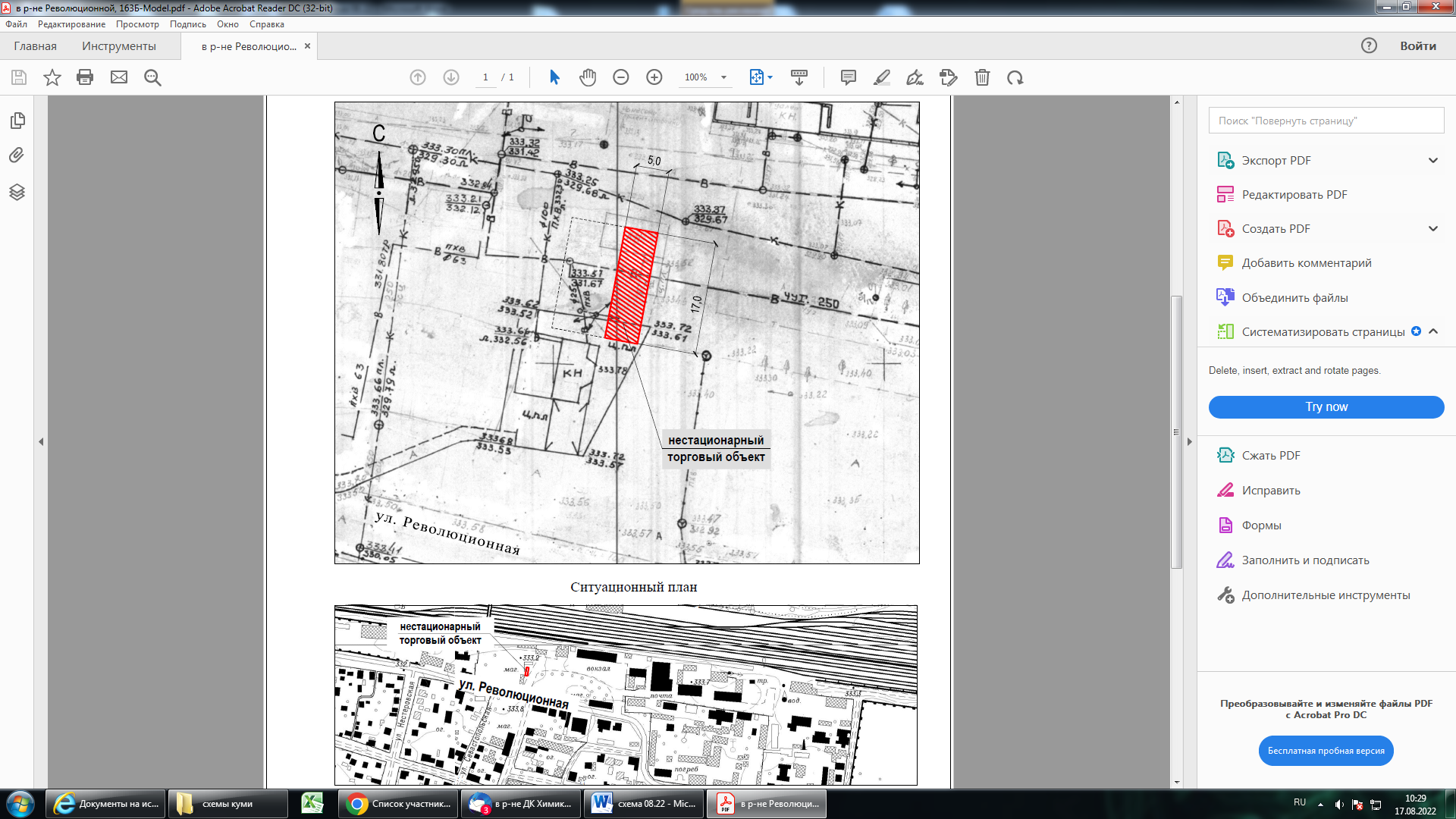 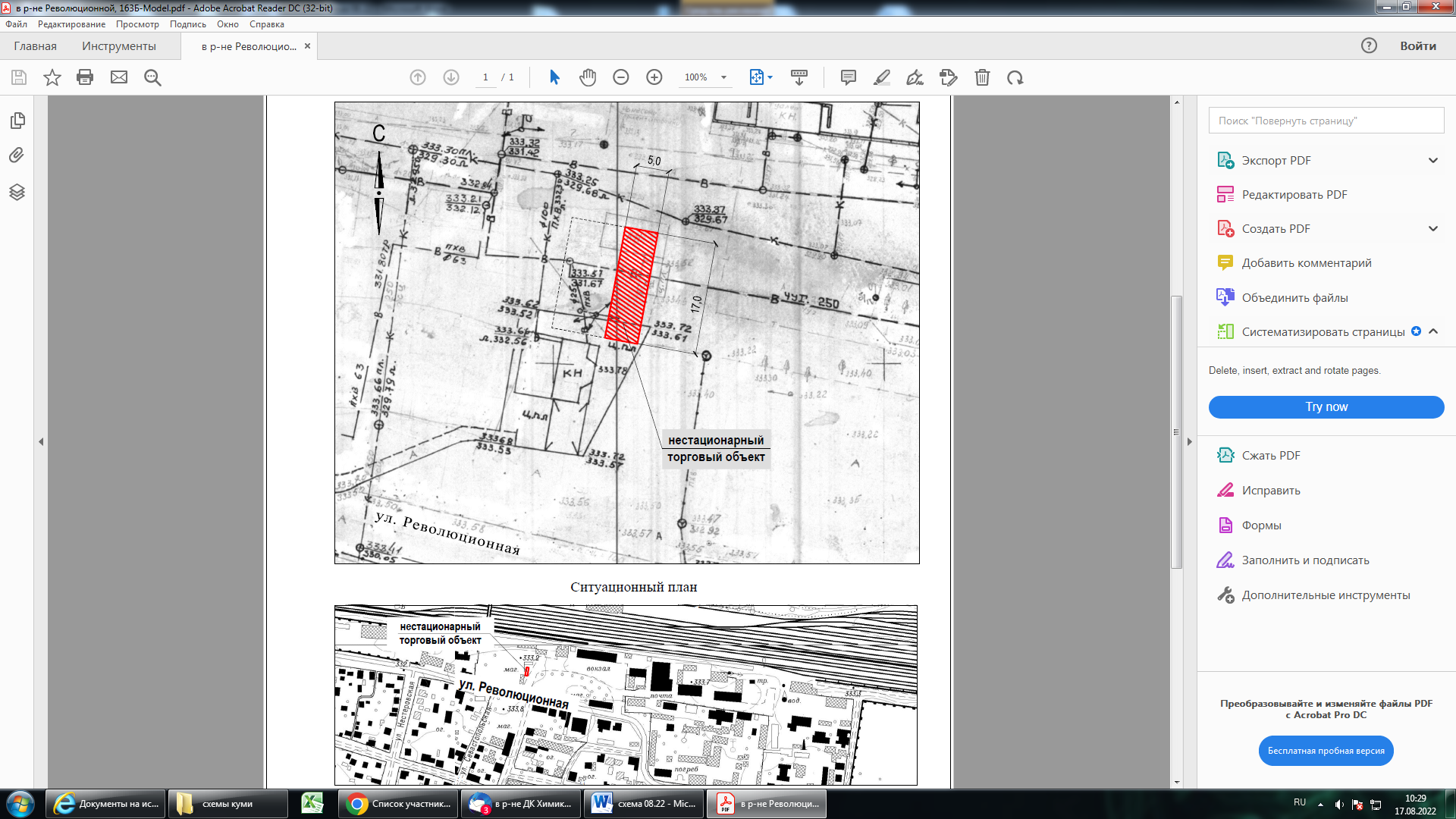 ** - обеспечить ширину пешеходной части тротуара не менее 2 метров.».Первый заместитель главыадминистрации города НевинномысскаВ.Э. Соколюк